Харківський національний медичний університетІ-II медичний факультетКафедра клінічної лабораторної діагностики Галузь знань 	22 «Охорона здоров’я»Спеціальність 222 «Медицина»Освітньо-професійна програма другого (магістерського) рівня вищої освітиСИЛАБУСнавчальної дисципліниКУРС ЗА ВИБОРОМ«Клінічна лабораторна діагностика»4 курсКУРС ЗА ВИБОРОМКЛІНІЧНА ОЦІНКА ЛАБОРАТОРНИХ ДОСЛІДЖЕНЬРозробники силабусу: Залюбовська О.І. – завідувач кафедри клінічної лабораторної діагностики, д.мед.н., професорТюпка Т.І. – професор  кафедри клінічної лабораторної діагностики, д.мед.н., професорАвідзба Ю.Н. – доцент кафедри клінічної лабораторної діагностики, к.ф.н., доцент.Литвиненко М.І. – доцент кафедри клінічної лабораторної діагностики, к.мед.н., доцент.Інформація про дисципліну1. Опис дисципліни Курс - 4Конкретний семестр/навчальний рік – весняний /2020-2021Обсяг дисципліни (в кредитах ЄКТС з визначенням розподілу годин на лекції, практичні заняття, семінари, СРС): загальна кількість кредитів – 3, практичні заняття – 20 годин, СРС – 70 годин.Загальна характеристика дисципліни.КВ “ Клінічна лабораторна діагностика” включає до себе основні принципи інтерпретації результатів лабораторних досліджень на основі базових теоретичних знань та практичних умінь отриманих студентами з діагностики патологічних станів людини.Предметом вивчення  навчальної дисципліни є: надання студентам певного обсягу знань щодо логічного обґрунтування лабораторного діагнозу біологічних рідин людини (крові, сечі, калу, секреторної функції шлунка, мокротиння тощо) при захворюваннях різних органів та систем людини.Посилання на відео-анотацію дисципліни (за наявності) -.Сторінка дисципліни в системі Moodle (за наявності): http://31.128.79.157:8083/course/view.php?id=8272. Мета та завдання дисципліни:Надати студентам знання щодо: лабораторних показників біологічних рідин людини в нормі та патології найбільш поширених захворювань внутрішніх органів, принципів роботи лабораторного обладнання лабораторій різного профілю.Основними завданнями  вивчення дисципліни є вміння трактувати лабораторні дослідження біологічних рідин людини та встановлювати клінічні діагнози на підставі проведених досліджень. 3. Статус дисципліни (курс за вибором) та формат дисципліни: змішаний.4. Методи навчання:1. Словесний метод.2. Наглядний метод.3. Комп’ютерний метод.4. Самостійна робота з літературними джерелами.5. Система Moodle.5. Рекомендована література: (до 8 джерел, 2-3 з яких міжнародні)Залюбовська О.І., Зленко В.В., Авідзба Ю.Н., Литвиненко М.І.,  Нечвоглод Т.О. Клінічна лабораторна діагностика, навчальний посібник для студентів вищих навчальних закладів, 2015, - 105с. Залюбовська О.І., Зленко В.В., Авідзба Ю.Н., Литвиненко М.І.,  Нечвоглод Т.О.Залюбовська О.І., Зленко В.В., Авідзба Ю.Н., Литвиненко М.І. Організація роботи та забезпечення санітарно-протиепідемічного режиму в лабораторно-діагностичних установах різного профілю , навчальний посібник для студентів вищих навчальних закладів, 2015, - 105с.Залюбовська О.І. Вплив лікарських засобів на лабораторні показники / О.І. Залюбовська, В.В. Зленко,  Авідзба Ю.Н., М.І. Литвиненко, О.М. Яворська та ін. // Навчальний посібник для бакалаврів, магістрів та лікарів-інтернів спеціальності «Лабораторна діагностика», лікарів-клініцистів, студентів медичних, фармацевтичних вищих навчальних закладів та коледжем. Вид. ФОП Лотох М.Г., 2016, 116 стр.Лабораторна діагностика паразитарних інвазій, навчальний посібник для здобувачів вищої освіти ОКР «Бакалавр» спеціальності «Технології медичної діагностики та лікування», 2018, - 246 с.Крушельницька О.В. Методологія та організація наукових досліджень: Навч. посібник / O.B. Крушельницька. - К.: Кондор, 2003.Кузнецов И. Н. Научные работы: методика подготовки и оформления / Кузнецов И.Н. – Минск, 2000.Лукашевич В. К. Научный метод/ Лукашевич B.K. - М., 2008.Biletska H. Lyme-borreliosis in Ukraine //SES: prophylactic medicine. – 2011. – P. 30-31.6. Пререквізити та кореквізити дисципліниКВ “Клінічна лабораторна діагностика” як навчальна дисципліна базується на вивченні студентами внутрішної медицини в тому числі ендокринології, фтизіатрії, педіатрії, хірургії, акушерства та гінекології, урології, оториноларингології, офтальмології, дерматології, венерології та іншими клінічними дисциплінами навчального плану, що передбачає інтеграцію викладання з цими дисциплінами.7. Результати навчанняУ результаті вивчення навчальної дисципліни студент повинен:Знати:сучасні лабораторні технології та їх інформативність;особливості лабораторних показників життєдіяльності людини в нормі та патології;Вміти:-   обґрунтовувати вибір лабораторного дослідження для підтвердження клінічного діагнозу;проводити клінічну оцінку результатів лабораторних досліджень.Зміст дисципліниТеми практичних занятьСамостійна роботаПолітика та цінності дисципліниВимоги дисципліни.Письмові та домашні завдання треба виконувати повністю та вчасно, якщо у студентів/-ок виникають запитання, можна звернутися до викладача особисто або за електронною поштою, яку викладач/-ка надасть на першому практичному занятті. Під час лекційного заняття студентам та студенткам рекомендовано вести конспект заняття та зберігати достатній рівень тиші. Ставити питання до лектора/-ки – це абсолютно нормально.Практичні заняття Активна участь під час обговорення в аудиторії, студенти/-ки мають бути готовими детально розбиратися в матеріалі, ставити запитання, висловлювати свою точку зору, дискутувати. Під час дискусії важливі:- повага до колег,- толерантність до інших та їхнього досвіду, - сприйнятливість та неупередженість,- здатність не погоджуватися з думкою, але шанувати особистість опонента/-ки,- ретельна аргументація своєї думки та сміливість змінювати свою позицію під впливом доказів,- я-висловлювання, коли людина уникає непотрібних узагальнювань, описує свої почуття і формулює свої побажання з опорою на власні думки і емоції,- обов’язкове знайомство з першоджерелами.Вітається творчий підхід у різних його проявах. Від студентів/-ок очікується зацікавленість участю у міських, всеукраїнських та міжнародних конференціях, конкурсах та інших заходах з предметного профілю.Відвідування занять та поведінка.Очікується, що студенти та студентки відвідуватимуть всі лекційні та практичні заняття. Якщо вони пропустили заняття, необхідно відпрацювати його (згідно графіку на інформаційному стенді кафедри).Студентству важливо дотримуватися правил належної поведінки в університеті. Ці правила є загальними для всіх, вони стосуються також і всього професорсько-викладацького складу та співробітників/-ць, і принципово не відрізняються від загальноприйнятих норм.Під час занять дозволяється: - залишати аудиторію на короткий час за потреби та за дозволом викладача;- пити безалкогольні напої;- фотографувати слайди презентацій;- брати активну участь у ході заняття.заборонено:- їсти (за виключенням осіб, особливий медичний стан яких потребує іншого – в цьому випадку необхідне медичне підтвердження);- палити, вживати алкогольні і навіть слабоалкогольні напої або наркотичні засоби;- нецензурно висловлюватися або вживати слова, які ображають честь і гідність колег та професорсько-викладацького складу;- грати в азартні ігри;- наносити шкоду матеріально-технічній базі університету (псувати інвентар, обладнання; меблі, стіни, підлоги, засмічувати приміщення і території);- галасувати, кричати або прослуховувати гучну музику в аудиторіях і навіть у коридорах під час занять.Використання електронних гаджетів.Використання електронних гаджетів є основним і потужним інформаційним джерелом до вивчення курсу, адаптивним до сучасних вимог і сприяє входженню в сучасний європейський освітній простір. Гаджети забезпечують постійний зворотній зв’язок: «викладач-студент», «студент-студент», «студент-група студентів».Політика щодо академічної доброчесності.Кафедра фізичної реабілітації та спортивної медицини з курсом фізичного виховання та здоров’я підтримує нульову толерантність до плагіату. Від студентів та студенток очікується бажання постійно підвищувати власну обізнаність в академічному письмі. На перших заняттях проводитимуться інформаційні заходи щодо того, що саме вважати плагіатом та як коректно здійснювати дослідницько-науковий пошук.Політика щодо осіб з особливими освітніми потребами.Організація інклюзивного навчання в закладах вищої освіти здійснюється згідно  з наказом ХНМУ № 203 від 22.06.2018 «Про затвердження порядку супроводу (надання допомоги) осіб з обмеженими фізичними можливостями, громадян похилого віку, інших маломобільних груп населення під час перебування на території (в приміщеннях) ХНМУ.Рекомендації щодо успішного складання дисципліни (активність здобувачів вищої освіти під час практичного заняття, виконання необхідного мінімуму навчальної роботи).Протягом вивчення дисципліни студент зобов’язаний:- систематично відвідувати практичні заняття та лекції;- вести конспекти практичних занять; - приймати активну участь у роботі на заняттях; - виконувати семестрові завдання.Заохочення та стягнення.Додаткові бали за досягнення у науковій, науково-технічній, громадській та спортивній діяльності призначаються студенту за такі досягнення в семестрі.Техніка безпеки.На першому занятті з курсу буде роз`яснено основні принципи охорони праці шляхом проведення відповідного інструктажу. Очікується, що кожен та кожна повинні знати, де найближчий до аудиторії евакуаційний вихід, де знаходиться вогнегасник, як їм користуватися тощо.Порядок інформування про зміни у силабусі та ін.Силабус навчальної дисципліни потрібно щорічно оновлювати в частині всіх компонентів, крім місії (цілей) і програмних навчальних результатів.Підставою для оновлення силабусу можуть виступати:- ініціатива і пропозиції гаранта освітньої програми та / або викладачів дисципліни;- ініціатива здобувачів вищої освіти шляхом звернення до гаранта освітньої програми;- ініціатива роботодавців;- результати оцінювання знань студентів з навчальної дисципліни;- об'єктивні зміни інфраструктурного, кадрового характеру і / або інших ресурсних умов реалізації силабусу;- результати обов’язкового опитування студентів про враження від вивчення начальної дисципліни.Політика оцінюванняСистема оцінювання та вимоги (види контролю, методи контролю, форми контролю, критерії оцінки рівня знань, умови допуску до підсумкового контролю)Оцінка за дисципліну визначається як сума оцінок поточної навчальної діяльності студента та оцінки диференційованого заліку, які виставляються при оцінюванні теоретичних знань та практичних навичок. Оцінювання навчальної діяльності студента  здійснюється на кожному практичному занятті відповідно до конкретних цілей теми, враховуючи рівень підготовки до заняття під час самостійної роботи студента, виконання практичної частини роботи, оформлення протоколу практичного заняття, а також якості виконання індивідуального завдання. Рекомендується застосовувати види об’єктивного (стандартизованого) контролю теоретичної підготовки студентів та засвоєння практичних навичок.Оцінювання поточної навчальної діяльності. Засвоєння кожної теми контролюється на практичних заняттях. Успішність студента оцінюється традиційними оцінками "5", "4", "3", "2. Оцінювання самостійної роботи студентів. Самостійна робота студентів, яка передбачена в темі поряд з аудиторною роботою, оцінюється під час поточного контролю теми на відповідному практичному занятті. Засвоєння тем, які виносяться лише на самостійну роботу, контролюється при складані  заліку.Формою підсумкового контролю дисципліни  є залік, який базується на результатах оцінювання поточної діяльності та виражається за двобальною шкалою: «зараховано» або «не зараховано». Поточний контроль здійснюється на кожному практичному занятті відповідно з конкретними цілями кожної теми.На кожному практичному занятті студент відповідає на 15 тестів за темою практичного заняття, стандартизовані питання, знання яких необхідно для розуміння поточної теми і самостійної роботи, які стосуються поточного заняття; демонструє знання відповідно до теми практичного заняття.Отримані оцінки конвертуються у відповідні бали. Проводиться відповідно до «Інструкції з оцінювання навчальної діяльності студентів…» Відповідність оцінок за 200 бальною шкалою, чотирибальною (національною) шкалою та шкалою ЄСТSЛіквідація академічної заборгованості (відпрацювання).Відпрацювання пропущених занять з будь-яких причин є обов'язковим для всіх студентів, незалежно від джерел фінансування навчання.Заняття, що були пропущені з поважних причин відпрацьовуються безкоштовно. Відпрацювання пропущених занять впродовж одного місяця після їх пропуску, здійснюються без дозволу декана (заступника декана) та без здійснення оплати, незалежно від причин пропуску, науково-педагогічному працівнику відповідної кафедри у вільний від занять час щоденно, крім неділі.Незалежно від причин пропусків, студенти зобов’язані відпрацювати пропущені заняття до початку екзаменаційної сесії, крім випадків надання індивідуального графіку в установленому в Університеті порядку.Безкоштовному відпрацюванню підлягають усі види навчальних занять (крім консультації), на яких студент не був присутній з поважної причини;Відпрацювання пропуску лекцій проводиться виключно шляхом підготовки до захисту (співбесіда з лектором) реферату за темою лекції. Реферат повинен мати таку структуру: титульна сторінка, план, вступ, основна частина (розділи, пункти і підпункти), висновки, список використаних джерел, додатки (за необхідності).Подання реферату здійснюється викладачу академічної групи, який перевіряє дотримання вимог до його написання та передає на розгляд завідувачу кафедри або лектору. Завідувач кафедри або лектор призначає термін захисту реферату, але не пізніше ніж один тиждень з моменту подання реферату викладачеві.  За дозволом завідувача кафедри допускається підготовка реферату у електронному вигляді з наступним його захистом у загальному порядку.Відпрацювання практичних, лабораторних, семінарських занять здійснюється черговому НПП кафедри.Відмітка про відпрацювання заноситься НПП кафедри до журналу обліку відпрацювань пропущених занять (Ф. У-04). Позитивна оцінка про відпрацювання заноситься до журналу обліку роботи академічної групи (Ф. У-5.01.2.Б).Відпрацювання незадовільних оцінок, отриманих студентом на навчальному занятті, є обов’язковим. Відпрацювання отриманої студентом при поточному контролі незадовільної оцінки здійснюється безкоштовно.Контрольні питання, завдання до самостійної роботиКонтрольні питання:1. Які методи з визначення  глюкози у крові є найбільш інформативними: Ферментативні  методиРедуктометричні методиКомплексні методиМетод з використанням кольорових реакціїМетоди заміни2. Основну масу тромбоцитів периферичної крові здорових людей складають:зріліюністаріпроліферативнірегенеративні3. Колір сечі у присутності великої кількості лімфи:темно-буриймолочнийсолом'яно-жовтийзеленувато-жовтийчервоний4. Олігурія характерна для:пієлонефритуцукровогодіабетупростатитунефротичного синдрому циститу5. Гем – це:сполука Fе з порфіриномсполука Fе з білкомсполука Fе з протопорфіриномсполука Fе з протопорфірином і білкомсполука Fе з порфірином і білком6."Гематокритна величина" – це:співвідношення молодих і зрілих форм еритроцитівспіввідношення об'єму плазми і еритроцитіввизначення об'єму еритроцитівспіввідношення ретикулоцитів до еритроцитіввсі відповіді правильні7. Для оцінки еритропоезу важливим є:кількість лейкоцитівкількість гемоглобінукількість мегакаріоцитіввсі відповіді правильнікількість ретикулоцитів8. За якими методами проводиться діагностика алейкемічних форм гострого лейкозу?Мазку периферичної кровіТрепанобіопсії клубової кісткиПунктату лімфатичного вузлаЦитохімічному дослідженнюВсіх перелічених методах9. При яких патологічних станах спостерігається анізоцитоз еритроцитів?Мієлодиспластичному синдроміВсі відповіді вірніЗалізодефіцитній анеміїМетастазах новоутворів у кістковий мозокМакроцитарній анемії10. В клінічному аналізі крові відмічається збільшення ШОЕ. Це характерно для:Запальних процесівІнтоксикаційІнфаркту міокардаОнкологічних захворюваньВсі відповіді правильні11. При яких патологічних станах визначається високий колірний показник?ЕритроцитопатіїГострій постгеморагічній анеміїВ12-дефіцитній анеміїВсіх перелічених захворюваньПравильна відповідь відсутня12. Який кольоровий показник крові характерний для здорових людей?  0,76-0,950,56-0,680,97-1,251,2-1,50,86-1,0513. Для яких патологічних станів характернее зниження колірного показника?Залізодефіцитної анеміїВсіх перелічених захворюваньПароксизмальної нічної гемоглобінуріїІнтоксикації свинцемПравильна відповідь відсутня14. При яких патологічних станах визначається низький колірний показник?ТаласеміїЕритроцитопатіїІмунній гемолітичній анеміїФолієводефіцитній анеміїУ всіх перелічених випадках15. Найбільше значення в диференційній діагностиці імунного спадкового мікросфероцитозу має:Проба КумбсаЕритроцитометричне дослідженняВизначення осмотичної резистентності еритроцитівВсе перерахованеЖоден з названих методів16. Що таке пойкілоцитоз?Зміна кількості еритроцитівЗміна форми еритроцитівЗміна вмісту гемоглобіну в еритроцитіЗміна розміру еритроцитівЗміна всіх перерахованих параметрів17. При яких патологічних станах збільшений середній об’єм еритроцита?Залізодефіцитної анеміїПароксизмальної нічної гемоглобінуріїВ12-дефіцитній анеміїВсіх перелічених захворюваньПравильна відповідь відсутня18. При проведенні лабораторного дослідження мокроти виявлено, що вона безколірна, тягуча та скловидна.  Для якого захворювання це характерно:Бронхіальна астмаПневмотораксКрупозна пневмоніяНабряк легенівГострий бронхіт19. Які найчастіші ускладнення агранулоцитозу?КровотечіАнеміяБактеріальні інфекціїЛейкемоїдна реакціяТромбоз судин20. Що таке анізоцитоз?Зміна форми еритроцитівЗміна кількості еритроцитівЗміна розміру еритроцитівЗміна всіх перерахованих параметрівЗмінав місту гемоглобіну в еритроциті21.Що з перерахованого характерно для дефіциту фолієвої кислоти і вітаміну В12?МегалоцитозВсе переліченеБазофільна пунктуація еритроцитівЕритроцити з тільцями Жоллі і кільцями КеботаПойкілоцитоз22. При яких з перерахованих патологічних станів може розвиватися агранулоцитоз?Всі відповіді правильніАутоімунних процесахПроменевій хворобіАліментарно-токсичній алейкеміїІнфекційних захворюваннях23. У хворого вологий кашель з виділенням незначної кількості мокротиння. При мікроскопічному вивченні мазка мокротиння, взятого для клінічного дослідження, виявлено спіралі Куршмана, кристали Шарко-Лейдена, велика кількість еозинофілів. Для якого захворювання подібні зміни характерні?бронхітабсцес легенівтуберкульоз легенівбронхіальна астманемає вірно ї відповіді24. Пацієнт 40 років звернувся до лікаря зі скаргою на біль за поза грудиною, що носить тимчасовий стискаючий характер. Маса тіла пацієнта в межах норми, артеріальний тиск 150/90 мм рт.ст,, рівень холестерину – 7,21 ммоль/л, глюкоза крові – 4,8 ммоль/л. Яке це захворювання?немає правильної відповідінабута вада серцяцукровий діабетревматизмішемічна хвороба серця. Стенокардія 25. У жінки 30 років після пологів, ускладнених масивною крововтратою, в клінічному аналізі крові показник еритроцитів становить 3,0×1012 /л, колірний показник – 0,9, рівень гемоглобіну – 90 г/л. Який вид анемії розвився у даної хворої?В12 дефіцитна анеміяхронічна постгеморагічна анеміязалізодефіцитна анеміягостра постгеморагічна анеміянемає правильної відповіді26. При цитологічному дослідженні біоптату тканини легенів, були виявлені гігантські багатоядерні клітини Пирогова-Лангханса на фоні лімфоїдно-макрофагальної інфільтрації. Для якого захворювання легенів це характерно?хронічний бронхітбронхіальна астмакрупозна пневмоніяабсцес легенівтуберкульозне ураження легенів27. Хворий 72 років звернувся до лікаря-уролога зі скаргами на ускладнене сечовиділення та болі під час сечовиділення. При цитологічному дослідженні біоптату тканини передміхурової залози виявлені залозисті структури (протоки) різної форми та величини. Протоковий епітелій розміщується на базальній мембрані, зберігає полярність та комплексність. Строма представлена великою кількістю сполучної тканини, яка значно переважає над залозистою паренхимою. Яка це пухлина?папіломафіброаденомааденомаліпомасаркома28. У хворої з кровотечею розвинулась гостра ниркова недостатність, що спричинила смерть. На аутопсії макроскопічно: нирки збільшені з широким блідо-рожевим кірковим шаром, різко відмежованим від темно-червоних пірамід, відсутність ядер епітелію звивистих канальців, тубулорексис, венозний застій, ядра клітин судинних клубочків та прямих канальців збережені. Яка патологія нирок у хворої?ПієлонефритІнфарктГломерулонефритНекронефрозНефроз29. При якому захворюванні найчастіше зустрічається геморагічний плеврит?при ревматизміпри пневмоніїпри абсцесі легеніпри метастазах злоякісних пухлин у плеврупри сифілісі30. Який морфологічний критерій для доброякісної пухлини є основним?проліфераціявідсутність диференціюваннямітозиполіморфізм структурна подібність з нормальною тканиноюЗавдання до самостійної роботи:1. Підготовка реферату за темами для самостійного вивчення.2. Проведення самостійного фрагменту наукового дослідження.3. Пошук та опрацювання навчальних і науково-методичних ресурсів за темами для самостійного вивчення.4. Підготовка наукової доповіді на засіданні наукового гуртка та/або науково-студентській конференції.5. Участь у міжвузівській та/або всеукраїнській олімпіаді з дисципліни. 6. Підготовка наукових публікацій: тез з збірниках науково-практичних конференцій, збірниках наукових праць, статей у фахових наукових виданнях.Правила оскарження оцінкиАпеляція студента щодо оцінки (кількості балів), отриманої на диференційованому заліку у ХНМУ, повинна подаватись особисто не пізніше наступного робочого дня після оголошення оцінки.Апеляція розглядається не пізніше наступного дня після її подання у присутності студента.Додаткове опитування студента при розгляді апеляцій не допускається.Порядок подання і розгляду апеляції повинен бути оприлюднений та доведений до відома студента не пізніше ніж 7днів до початку іспитів.Силабус навчальної дисципліни затверджений на засіданні кафедри клінічної лабораторної діагностики Протокол від  «23» квітня  2020 року № 21Завідувач кафедри _______________                О.І. Залюбовська                                             «23»  квітня  2020 рокуСхвалено методичною комісією ХНМУ з проблем професійної підготовкиПротокол від.  «13»  травня   2020 року № 8Голова  ____________               В.Д. Марковський                                                  « 13 »     травня        2020 рокуЗленко В.В. – доцент кафедри клінічної лабораторної діагностики, к.мед.н., доцент.Прізвище, ім’я по батькові викладачаЗалюбовська Ольга ІллівнаІнформація про викладачаПрофесійні інтереси: Лабораторна медицина, вплив лікарських засобів на лабораторні показники.Профайл викладача: http://31.128.79.157:8083/user/profile.php?id=11185Контактний тел.057-057-725-01-91,+380962151148E-mail:kkld1@ukr.netІнформація про консультації:очні консультаціїрозклад:місце проведення:он-лайн консультаціївівторок з 13.00 до 15.00четвер з 13.00 до 15.00Університетська клініка ХНМУ, вул. Олександра Шпейєра, 4за попередньою домовленістю, http://31.128.79.157:8083/mod/bigbluebuttonbn/view.php?id=586Локаціявул. Олександра Шпейєра, 4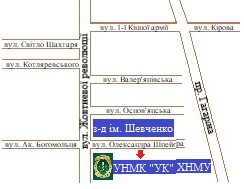 Назви розділів дисципліни і темКількість годинКількість годинКількість годинКількість годинКількість годинКількість годинНазви розділів дисципліни і темФорма навчання (денна або вечірня)Форма навчання (денна або вечірня)Форма навчання (денна або вечірня)Форма навчання (денна або вечірня)Форма навчання (денна або вечірня)Форма навчання (денна або вечірня)Назви розділів дисципліни і темусього У тому числіУ тому числіУ тому числіУ тому числіУ тому числіНазви розділів дисципліни і темусього лекпрлабіндс.р.1234567Тема 1. Організація роботи клініко - діагностичної лабораторії18040014Тема 2. Організація та проведення лабораторних досліджень крові18040014Тема 3. Організація та проведення лабораторних досліджень сечі18040014Тема 4.  Організація та проведення лабораторних досліджень калу, харкотиння, спинномозкової рідини18040014Тема 5. Клінічна оцінка лабораторних досліджень при захворюваннях різних органів та систем.18040014Всього годин по дисципліні900200070№з/пНазва темиКількістьгодин1Організація роботи клініко - діагностичної лабораторії42Організація та проведення лабораторних досліджень крові43Організація та проведення лабораторних досліджень сечі44Організація та проведення лабораторних досліджень калу, харкотиння, спинномозкової рідини45Клінічна оцінка лабораторних досліджень при захворюваннях різних органів та систем.4Всього годин практичних занятьВсього годин практичних занять20№з/пНазва темиКількістьгодин1Встановлення  клініко-лабораторних критеріїв найбільш поширених захворювань внутрішніх органів.142Обґрунтування лабораторного діагнозу при туберкульозі легенів.143Обґрунтування лабораторного діагнозу при хворобах печінки та жовчного міхура.144Обґрунтування лабораторного діагнозу при хворобі хворобі Іценко-Кушенга145.Обґрунтування лабораторного діагнозу при онкологічних захворюваннях14Всього годин самостійної роботи студентаВсього годин самостійної роботи студента704-бальна шкала200-бальна шкала4-бальна шкала200-бальна шкала4-бальна шкала200-бальна шкала52004.22-4,231693.45-3,461384.97-4,991994.19-4,211683.42-3,441374.95-4,961984.17-4,181673.4-3,411364.92-4,941974.14-4,161663.37-3,391354.9-4,911964.12-4,131653.35-3,361344.87-4,891954.09-4,111643.32-3,341334.85-4,861944.07-4,081633.3-3,311324.82-4,841934.04-4,061623.27-3,291314.8-4,811924.02-4,031613.25-3,261304.77-4,791913.99-4,011603.22-3,241294.75-4,761903.97-3,981593.2-3,211284.72-4,741893.94-3,961583.17-3,191274.7-4,711883.92-3,931573.15-3,161264.67-4,691873.89-3,911563.12-3,141254.65-4,661863.87-3,881553.1-3,111244.62-4,641853.84-3,861543.07-3,091234.6-4,611843.82-3,831533.05-3,061224.57-4,591833.79-3,811523.02-3,041214.54-4,561823.77-3,781513-3,011204.52-4,531813.74-3,76150Менше 3Недостатньо4.5-4,511803.72-3,731494.47-4,491793.7-3,711484.45-4,461783.67-3,691474.42-4,441773.65-3,661464.4-4,411763.62-3,641454.37-4,391753.6-3,611444.35-4,361743.57-3,591434.32-4,341733.55-3,561424.3-4,311723.52-3,541414,27-4,291713.5-3,511404.24-4,261703.47-3,49139Оцінказа 200 бальною шкалоюОцінка за шкалою ECTSОцінка зачотирибальною (національною) шкалою180–200АВідмінно160–179ВДобре150–159СДобре130–149DЗадовільно120–129EЗадовільно Менше 120F, FxНезадовільно